     5-C Model of Communication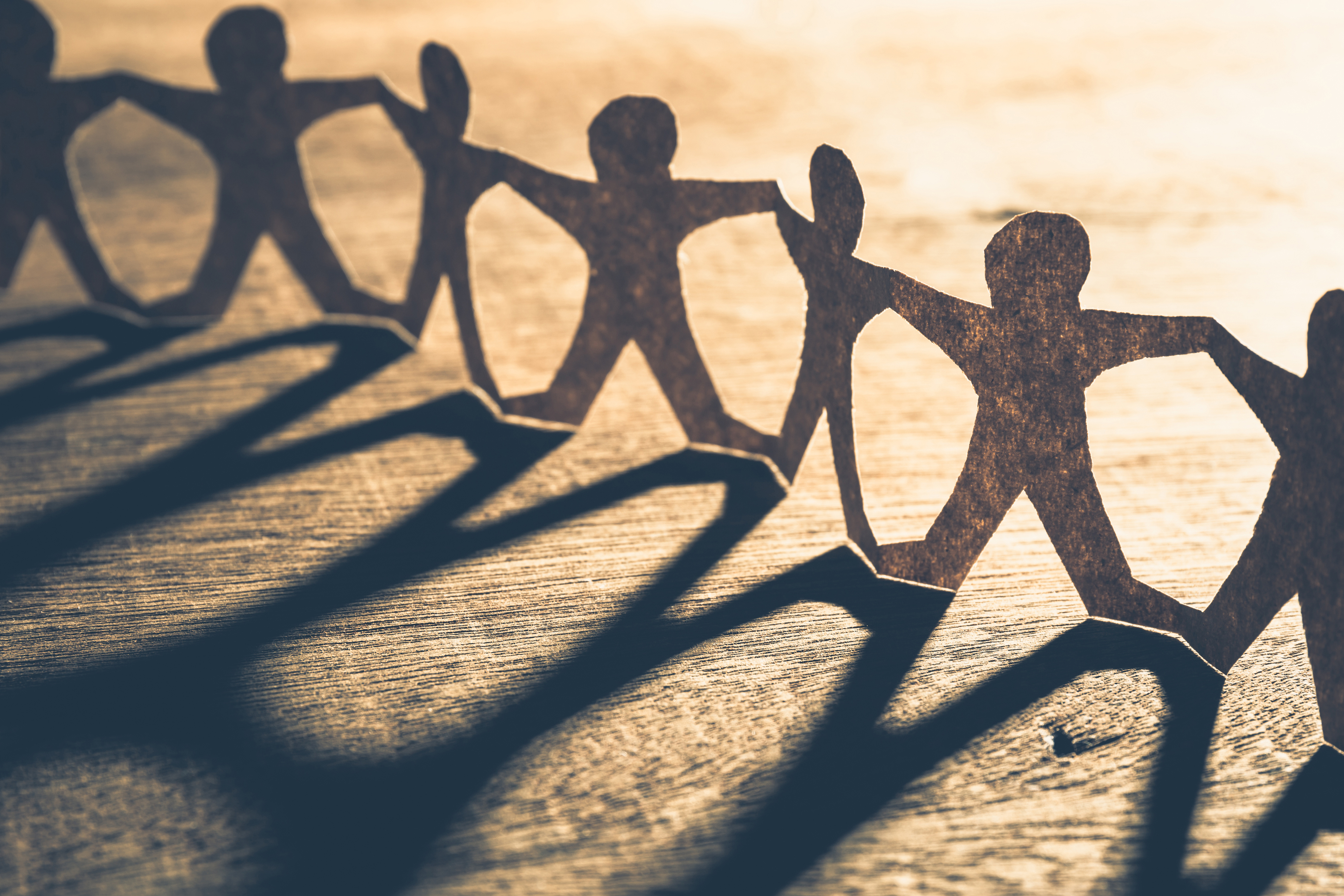 How SLPs Can Foster Collaboration and Strengthen Communication with Stakeholders 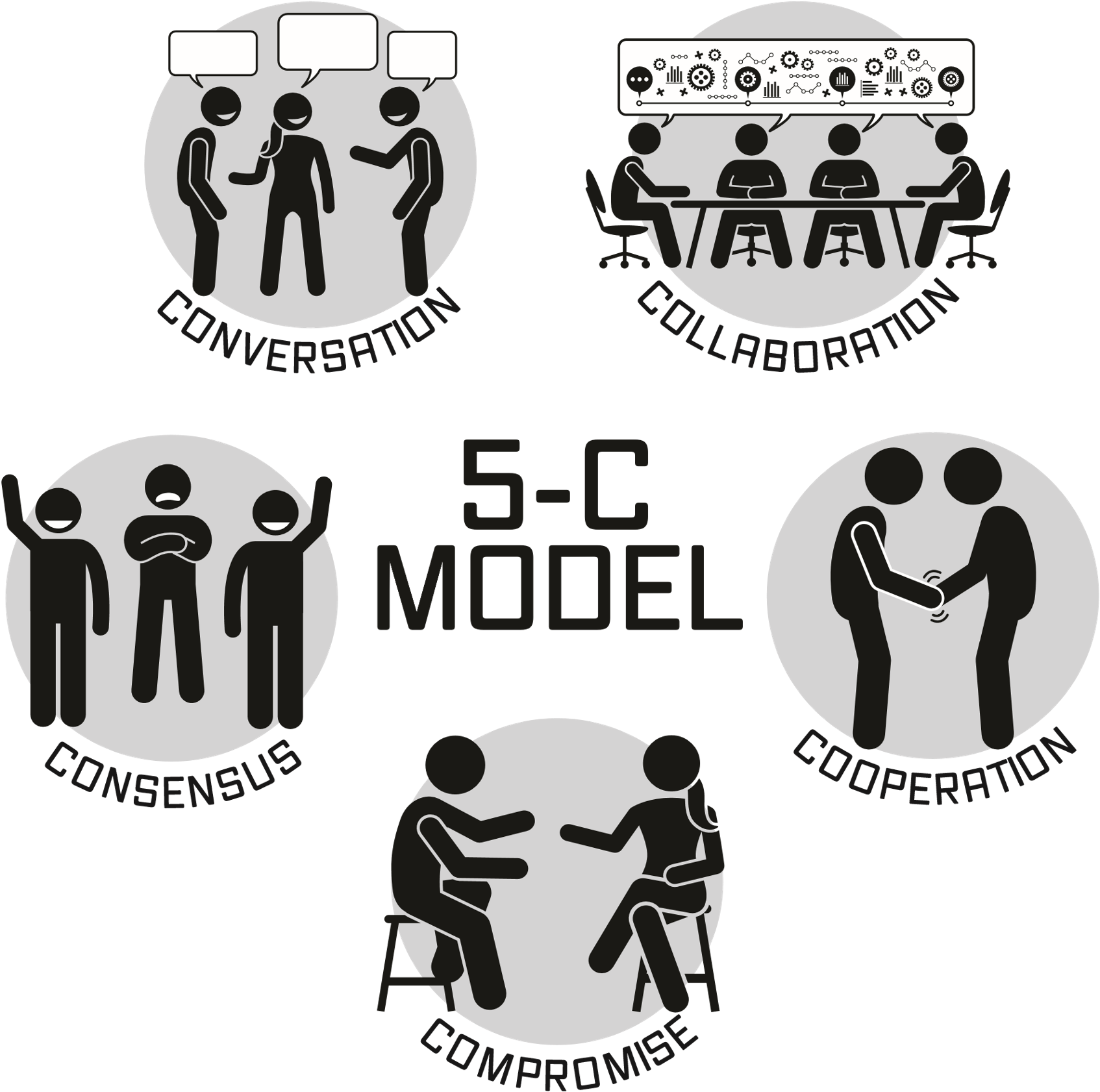 The biggest problem with communication is the illusion it has taken place.Learning Outcomes BUILD an understanding of the core components of the 5-C Model of Communication.LEARN how to use this framework when interacting with parents and colleagues. EXAMINE the role effective communication plays in the team processEffective Communication builds trust, encourages conversations, and is the path to consensusCONVERSATIONSQuestions____________________________________________________Dialogues ____________________________________________________Active Listening _______________________________________________https://www.ablenetinc.com/why-active-listening-makes-all-the-difference-for-speech-language-pathologists-on-demand-registration/Perspective Taking _____________________________________________COLLABORATIONShared vision__________________________________________________ ____________________________________________________________________________________________________________________________________________COOPERATION __________________________________________________________________________________________________________________________________________________________________________________________________________________COMPROMISE  __________________________________________________________________________________________________________________________________________________________________________________________________________________CONSENSUS__________________________________________________________________________________________________________________________________________________________________________________________________________________Take Aways to foster collaboration and strengthen communication.1.____________________________________________________________________2. ___________________________________________________________________3. ____________________________________________________________________ Peggy S. BudAuthor, TEDx Speaker, Communication Consultant, Speech/Language PathologistPeggy@PeggyBud.comwww.PeggyBud.comwww.NavigatingSpecialEducation.com